-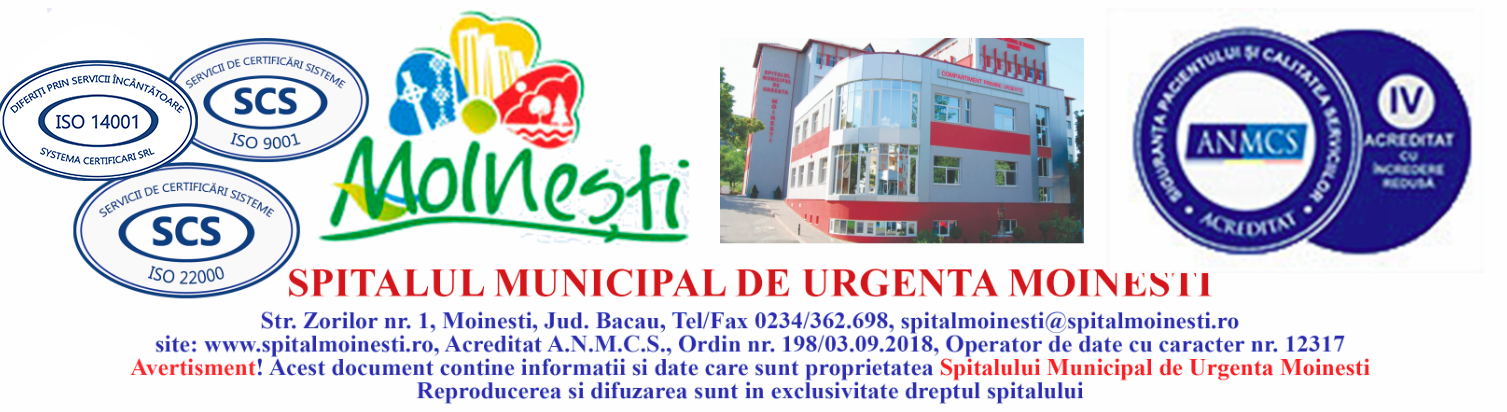 NR              DIN 28.04.2023SPITALUL MUNICIPAL DE URGENȚA MOINEȘTI 	organizeză concurs, în conformitate cu prevederile Ordinului nr. 166/26.01.2023, coroborat cu Hotărârea Guvernului nr. 1336 din 28.10.2022, pentru ocuparea pe perioadă nedeterminată a următoarelor posturi contractuale de executie vacante: un post cu normă întreagă de medic specialist confirmat în specialitatea medicină internă  – Secția Medicină Internă;un post cu normă întreagă de medic rezident ultimul an confirmat în specialitatea medicină internă  – Secția Medicină Internă;un post cu normă întreagă de medic rezident ultimul an confirmat în specialitatea radiologie şi imagistică medicală  – Laborator Radiologie şi imagistică medicală;un post cu normă întreagă de medic specialist confirmat în specialitatea radiologie şi imagistică medicală  – Laborator Radiologie şi imagistică medicală;un post cu normă întreagă de medic specialist confirmat în specialitatea medicină de urgență  – Compartiment Primire Urgențe;un post cu normă întreagă de medic specialist confirmat în specialitatea medicină de familie cu competență/ atestat  în medicină de urgență – Compartiment Primire Urgențe;un post cu normă întreagă de medic rezident ultimul an confirmat în specialitatea medicină de urgență  – Compartiment Primire Urgențe;un post cu normă întreagă de medic specialist confirmat în specialitatea pneumologie  – Compartiment Recuperare Medicala Respiratorie;un post cu normă întreagă de medic specialist confirmat în specialitatea chirurgie pediatrică  – Cabinet Chirurgie Pediatrică;un post cu normă întreagă de medic specialist confirmat în specialitatea cardiologie  – Compartiment  Recuperare Medicală Cardiovasculară;un post cu normă întreagă de medic rezident ultimul an confirmat în specialitatea cardiologie  – Compartiment  Cardiologie;un post cu normă întreagă de medic specialist confirmat în specialitatea medicină de familie, cu atestat de studii complemenare în îngrijiri paliative – Compartiment Îngrijiri Paliative;un post cu normă întreagă de medic specialist confirmat în specialitatea hematologie  – Compartiment Hematologie;un post cu normă întreagă de medic specialist confirmat în specialitatea psihiatrie  – Compartiment Psihiatrie;un post cu normă întreagă de medic rezident ultimul an confirmat în specialitatea psihiatrie  – Compartiment Psihiatrie;Programul de activitate este de 7 ore/zi, 35 de ore pe săptămână.La concurs pot participa medici cu drept de liberă practică în specialitatea posturilor respective.Poate ocupa un post vacant sau temporar vacant dintre cele prevăzute la art. 1 persoana care îndeplineşte condiţiile prevăzute de Legea nr. 53/2003 - Codul muncii, republicată, cu modificările şi completările ulterioare, şi cerinţele specifice prevăzute la art. 542 alin. (1) şi (2) din Ordonanţa de urgenţă a Guvernului nr. 57/2019 privind Codul administrativ, cu modificările şi completările ulterioare:    a) are cetăţenia română sau cetăţenia unui alt stat membru al Uniunii Europene, a unui stat parte la Acordul privind Spaţiul Economic European (SEE) sau cetăţenia Confederaţiei Elveţiene;    b) cunoaşte limba română, scris şi vorbit;    c) are capacitate de muncă în conformitate cu prevederile Legii nr. 53/2003 - Codul muncii, republicată, cu modificările şi completările ulterioare;    d) are o stare de sănătate corespunzătoare postului pentru care candidează, atestată pe baza adeverinţei medicale eliberate de medicul de familie sau de unităţile sanitare abilitate;    e) îndeplineşte condiţiile de studii, de vechime în specialitate şi, după caz, alte condiţii specifice potrivit cerinţelor postului scos la concurs, inclusiv condiţiile de exercitare a profesiei;    f) nu a fost condamnată definitiv pentru săvârşirea unei infracţiuni contra securităţii naţionale, contra autorităţii, contra umanităţii, infracţiuni de corupţie sau de serviciu, infracţiuni de fals ori contra înfăptuirii justiţiei, infracţiuni săvârşite cu intenţie care ar face o persoană candidată la post incompatibilă cu exercitarea funcţiei contractuale pentru care candidează, cu excepţia situaţiei în care a intervenit reabilitarea;    g) nu execută o pedeapsă complementară prin care i-a fost interzisă exercitarea dreptului de a ocupa funcţia, de a exercita profesia sau meseria ori de a desfăşura activitatea de care s-a folosit pentru săvârşirea infracţiunii sau faţă de aceasta nu s-a luat măsura de siguranţă a interzicerii ocupării unei funcţii sau a exercitării unei profesii;    h) nu a comis infracţiunile prevăzute la art. 1 alin. (2) din Legea nr. 118/2019 privind Registrul naţional automatizat cu privire la persoanele care au comis infracţiuni sexuale, de exploatare a unor persoane sau asupra minorilor, precum şi pentru completarea Legii nr. 76/2008 privind organizarea şi funcţionarea Sistemului Naţional de Date Genetice Judiciare, cu modificările ulterioare, pentru domeniile prevăzute la art. 35 alin. (1) lit. h) din Hotărârea Guvernului nr. 1336/2022 pentru aprobarea Regulamentului-cadru privind organizarea şi dezvoltarea carierei personalului contractual din sectorul bugetar plătit din fonduri publice.Pentru înscrierea la concurs, candidații vor depune un dosar care va cuprinde următoarele documente:    a) formularul de înscriere la concurs, conform modelului prevăzut în anexa nr. 2 la Hotărârea Guvernului nr. 1.336/2022 pentru aprobarea Regulamentului-cadru privind organizarea şi dezvoltarea carierei personalului contractual din sectorul bugetar plătit din fonduri publice (HG nr. 1.336/2022);    b) copia de pe diploma de licenţă şi certificatul de specialist sau primar pentru medici, medici stomatologi, farmacişti şi, respectiv, adeverinţă de confirmare în gradul profesional pentru biologi, biochimişti sau chimişti;    c) copie a certificatului de membru al organizaţiei profesionale cu viza pe anul în curs;    d) dovada/înscrisul din care să rezulte că nu i-a fost aplicată una dintre sancţiunile prevăzute la art. 455 alin. (1) lit. e) sau f), la art. 541 alin. (1) lit. d) sau e), respectiv la art. 628 alin. (1) lit. d) sau e) din Legea nr. 95/2006 privind reforma în domeniul sănătăţii, republicată, cu modificările şi completările ulterioare;    e) acte doveditoare pentru calcularea punctajului prevăzut în anexa nr. 3 la ordin;    f) certificat de cazier judiciar sau, după caz, extrasul de pe cazierul judiciar;    g) certificatul de integritate comportamentală din care să reiasă că nu s-au comis infracţiuni prevăzute la art. 1 alin. (2) din Legea nr. 118/2019 privind Registrul naţional automatizat cu privire la persoanele care au comis infracţiuni sexuale, de exploatare a unor persoane sau asupra minorilor, precum şi pentru completarea Legii nr. 76/2008 privind organizarea şi funcţionarea Sistemului Naţional de Date Genetice Judiciare, cu modificările ulterioare, pentru candidaţii înscrişi pentru posturile din cadrul sistemului de învăţământ, sănătate sau protecţie socială, precum şi orice entitate publică sau privată a cărei activitate presupune contactul direct cu copii, persoane în vârstă, persoane cu dizabilităţi sau alte categorii de persoane vulnerabile ori care presupune examinarea fizică sau evaluarea psihologică a unei persoane;    h) adeverinţă medicală care să ateste starea de sănătate corespunzătoare, eliberată de către medicul de familie al candidatului sau de către unităţile sanitare abilitate cu cel mult 6 luni anterior derulării concursului;    i) copia actului de identitate sau orice alt document care atestă identitatea, potrivit legii, aflate în termen de valabilitate;    j) copia certificatului de căsătorie sau a altui document prin care s-a realizat schimbarea de nume, după caz;    k) curriculum vitae, model comun european.     l) copie după Carnetul de Muncă sau  adeverințe din care să reiasă vechimea în muncă și în specialitate;    m) chitanța de plată  a taxei de concurs, în  valoare de 150 lei care se achită la sediul spitalului la casieria unitatii.Documentele prevăzute la lit. d) şi f) sunt valabile 3 luni şi se depun la dosar în termen de valabilitate.Adeverința care atestă starea de sănătate conține, în clar, numărul, data, numele emitentului și calitatea acestuia, în formatul standard stabilit prin ordin al ministrului sanatatii.Copia actului de identitate, copiile documentelor de studii și carnetul de muncă sau, după caz, adeverinţele care atestă vechimea vor fi prezentate şi în original în vederea verificării conformității copiilor cu acestea.         Tematica de concurs este cea pentru examenul de medic specialist în specialitatea postului, afișată pe site-ul Ministerului Sănătății.Concursul pentru ocuparea  posturilor vacante de medici constă în următoarele etape:     a) selecția dosarelor de înscriere și stabilirea punctajului rezultat din analiza și evaluarea activității profesionale și științifice pentru proba suplimentară de departajare (proba D), prevăzută în anexa nr. 3 la ordin;     b) proba scrisă;     c) proba clinică sau practică, în funcție de specificul postului publicat la concurs.       Se pot prezenta la următoarea etapă numai candidații declarați admiși la etapa precedentă.CALENDARUL DE DESFASURARE A CONCURSULUI:depunerea dosarelor de concurs  în termen de 10 zile lucrătoare de la data afisării anunțului;selecția dosarelor de înscriere și stabilirea punctajului rezultat din analiza și evaluarea activității profesionale și științifice pentru proba suplimentară de departajare (proba D), prevăzută în anexa nr. 3 la ordin - în termen de doua zile lucratoare de la data expirării termenului de depunere a dosarelor;afișarea rezultatelor selecției dosarelor de concurs și punctajul rezultat din analiza si evaluarea activității profesionale pentru proba suplimemtară de departajare (proba D) în termen de o zi lucratoare de la depunerea dosarelor;proba scrisă si proba clinică/practică se organizează în maximum 90 de zile de la publicarea anunțului, la o dată care va fi comunicată si afișată pe site-ul instituției și la sediul acesteia.DOSARUL DE CONCURS  se depune la sediul Spitalului Municipal de Urgență Moinești din str. Zorilor, nr. 1, Mun. Moinești, la Serviciul RUNOS (Program preluare dosare : luni – vineri : 10:00 - 13:00).         Înscrierele la concurs  se fac în termen de 10 zile lucrătoare de la publicarea acestui anunț, simultan pe site-ul Ministerului Sănătătii, pe portalul posturi@gov.ro și pe site-ul spitalului www.spitalmoinesti.ro, iar concursul se organizează în maximum 90 de zile de la data publicării.          Relaţii suplimentare se obțin la Serviciul R.U.N.O.S. al unităţii, e-mail spitalmoinesti_resurseumane@yahoo.com  tel. 0234-362520 int. 151.                            Manager ,                        Director medical,                            Șef Serv. RUNOS,           Prof .univ.dr. Cotîrleț Adrian	            Dr. Zală Oana		           Ec. Belciu Lăcrămioara 